Xalapa, Ver., a 10 de enero de 2020I.Q. Norma Angélica Ajuria HernándezDirectoraCentro de Bachilleres Constitución de 1917 VespertinaPresente.Sirva la presente para hacer entrega oficial, en memoria USB, del proyecto denominado:“nombre del trabajo”realizado por los alumnos C.  Alumno 1, C. Alumno 2, C. Alumno 3, C. Alumno 4, C. Alumno 5, C. Alumno 6, bajo la dirección del académico nombre del académico, en el marco de la Experiencia Educativa Técnicas de Negociación Laboral del Programa Educativo nombre del PE, de la Facultad de Ciencias Administrativas y Sociales. Dicho proyecto se realizó dentro del Programa “Brigadas Universitarias en la Empres (BUES)”, durante el periodo comprendido del día de mes al día de mes de año. 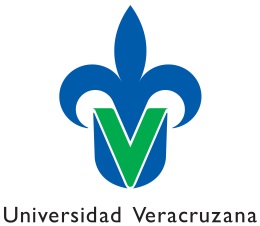 UNIVERSIDAD VERACRUZANAFACULTAD DE CIENCIAS ADMINISTRATIVAS Y SOCIALESBRIGADAS UNIVERSITARIAS EN LA EMPRESA (BUES)Carta de entrega de productos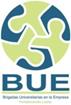 Dr. Eric Abad EspíndolaDirector FCASDr. Eric Abad EspíndolaDirector FCASDr. Eric Abad EspíndolaDirector FCASNombre y firmaMaestro(a) ResponsableNombre y firmaMaestro(a) ResponsableMDH. Patsy Edith Xilot MeloVinculación FCASMDH. Patsy Edith Xilot MeloVinculación FCASNombre, firma del responsable empresaCargo en la empresaNombre, firma del responsable empresaCargo en la empresaSello de la empresaSello de la empresa